Zoom Meeting Link: https://us06web.zoom.us/j/85314804485Meeting ID: 853 1480 4485Passcode: 12345For more information about the MRC, please contact Rebecca Mahan at (360) 417-23225:30	Welcome by Chair Tim Cochnauer5:35	Call To Order / Introductions / Changes to Agenda		5:40	Public Comment / Approval of Minutes	Approval January minutes.5:45	Announcements Joint meeting with Jefferson County MRC March 6th 5-7:00 pm at Red Cedar Hall.Oyster shell transfer/spreading March 4th -7th 7am-3pm at Sequim Bay State Park. Ediz Hook Planting event March 26th & 28th Please sign up here.River and Ocean Film Festival July 2024 Port Angeles Field and Event Center.6:00	PresentationLee First, Co-founder and Waterkeeper of Twin Harbors Waterkeeper will give a presentation on the connection and importance of protecting old growth forests along our waterways.6:20	NWSC Update	NWSC monthly meeting – Alan Clark	6:25	Advisory RoleSubcommittee status – Jeff Ward6:30	Field Project UpdatesOlympia Oyster – Chris BurnsPigeon Guillemot – Ed BowlbyForage Fish – Tim CochnauerElwha Beach Stewardship – Helle AndersenKelp surveys – Jeff Ward & Alan ClarkShellfish Biotoxins – Bob VreelandSound Toxins – Nancy StephanzPinto Abalone – Jeff Ward & Alan ClarkEdiz Hook – Helle Anderson6:35	Education/OutreachCoasters – Ann Soule – Rebecca has coasters in her office.New Displays – Ann SouleProject posters – underway Future Presentations: Ideas? Topics? Discussion of Proposal to have Alexandra Morton author of “Not on my watch” to speak at CMRC meeting.6:40    Other Updates/New TopicsCommunication with our County Commissioners – Tim CochnauerGreen crab update – CMRC’s  Lance Vail and Ioana Bociu volunteered.Rescue Tug  – Mike Doherty – meeting update from 1/26/24Recruiting for open MRC members – Development Community, Marine Related Recreation and Tourism and Makah Tribe. 6:50	Good of the Order 6:55	Public Comment7:00	AdjournClallam County DCD is inviting you to a scheduled Zoom meeting.Topic: MRCJoin Zoom Meetinghttps://us06web.zoom.us/j/85314804485?pwd=N3dMbHRyL3l5TnpKNGtVSGtWYk5VQT09Meeting ID: 853 1480 4485Passcode: 12345One tap mobile+12532158782,,85314804485#,,,,*12345# US (Tacoma)Dial by your location        +1 253 215 8782 US (Tacoma)      CLALLAM MRC MEETING AGENDA      CLALLAM MRC MEETING AGENDA      CLALLAM MRC MEETING AGENDA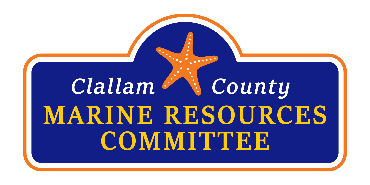 February 26, 20245:30 p.m. – 7:00 p.m. Hybrid Meeting